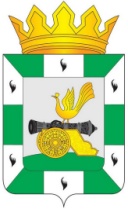 АДМИНИСТРАЦИЯ МУНИЦИПАЛЬНОГО ОБРАЗОВАНИЯ«СМОЛЕНСКИЙ РАЙОН» СМОЛЕНСКОЙ ОБЛАСТИР А С П О Р Я Ж Е Н И ЕОт  07.08.2020    №  268-рО  выделении специальных мест для размещения печатных агитационных материалов на территории  избирательных участков Смоленского района Смоленской областипри проведении выборов депутатов Смоленской районной Думы шестого созыва13 сентября 2020 года 	В соответствии с пунктом 7 статьи 54 Федерального закона от 12 июня 2002 года № 67-ФЗ «Об основных гарантиях избирательных прав и права на участие в референдуме граждан Российской Федерации, пунктом 6 статьи 32 областного закона от 3  июля 2003 года № 41-з «О выборах органов местного самоуправления в  Смоленской области»:      	1. Выделить на территории каждого избирательного участка муниципального образования «Смоленский район» Смоленской области специальные места для размещения печатных агитационных материалов при проведении выборов  депутатов Смоленской районной Думы шестого созыва13 сентября 2020 года согласно приложению.2. Опубликовать настоящее распоряжение в газете «Сельская правда».3. Контроль за выполнением настоящего распоряжения оставляю за собой.Глава муниципального образования«Смоленский район» Смоленской области                        О.Н. ПавлюченковаПриложение  к распоряжению Администрации муниципального образования «Смоленский район» Смоленской области  № 268-р  от 07.08.2020 года«О  выделении специальных мест для размещения печатных агитационных материалов на территории  избирательных участков Смоленского района Смоленской областипри проведении выборов депутатов Смоленской районной Думы шестого созыва13 сентября 2020 годаСПЕЦИАЛЬНЫЕ МЕСТА ДЛЯ РАЗМЕЩЕНИЯ ПЕЧАТНЫХ АГИТАЦИОННЫХ МАТЕРИАЛОВ НА ТЕРРИТОРИИ ИЗБИРАТЕЛЬНЫХ УЧАСТКОВ СМОЛЕНСКОГО РАЙОНА СМОЛЕНСКОЙ ОБЛАСТИ ПРИ ПРОВЕДЕНИИ   ВЫБОРОВ ДЕПУТАТОВ СМОЛЕНСКОЙ РАЙОННОЙ ДУМЫ  ШЕСТОГО СОЗЫВА  13 СЕНТЯБРЯ 2020 ГОДА№ п/п№ избира-тельного участкаАдрес избирательного участкаМеста для размещения печатных агитационных материалов1613д. МазальцевоСтабенского сельского поселениядоска объявлений - д. Мазальцево, ул. Мира, д. 32614д. ЖуковоСтабенского сельского поселениядоска объявлений - д. Жуково, ул. Мира, д. 23;доска объявлений - д. Жуково, ул. Мира, д. 24 доска объявлений - д. Жуково, ул. Мира, д. 25 А3615д. ПокорноеСтабенского сельского поселенияинформационный стенд – д. Мощинки, ул. Лесная д. 9 4616с. ОльшаДивасовского сельского поселениядоска объявлений - с. Ольша ул. Заозерная, доска объявлений - с. Ольша ул. Школьная, доска объявлений - д. Шеломецул. Центральная;доска объявлений - д. Шестаки; доска объявлений - д. Соколово5617д. ДивасыДивасовского сельского поселениядоска объявлений - д. Дивасы, ул. Мичурина;доска объявлений – д. Дивасы, ул. Школьная;доска объявлений - ДРСУ-5;доска объявлений - д. Липуны; доска объявлений - д. Купники; доска объявлений - д. Сторожище;доска объявлений - д. Очетово;доска объявлений - д. Близнаки; доска объявлений - д. Слобода; доска объявлений - д. Скрипорово6618с. ПечерскПечерского сельского поселенияинформационный стенд - с. Печерск, ул. Минская,  д.7; информационный стенд - с. Печерск, ул. Минская д.4доска объявлений – с. Печерск, ул. Пионерская, д. 6;доска объявлений – с. Печерск, ул. Смоленская, д. 47619с. ПечерскПечерского сельского поселенияинформационный стенд - с. Печерск, ул. Минская д.7;информационный стенд - с. Печерск, ул. Минская, д.4;информационный стенд, магазин – д. Печерск, ул. Славянская;информационный стенд -  д. Рясино, ул. Ветеранов;информационный стенд -  д. Рясино, ул. Молодежная;информационный стенд - пос. АЗС 8620д. СиньковоКорохоткинского сельского поселенияинформационный стенд  - д. Синьково, ул. Ковалева, д. 3 9621д. МагалинщинаКорохоткинского сельского поселениядоска объявлений - п. Гедеоновка, ул. Мира д. 10 10622д. МагалинщинаКорохоткинского сельского поселенияинформационный стенд - д. Магалинщина, ул. Садовая, д. 28 а 11623д. РогачевоКозинского сельского поселениядоска объявлений - д. Митино,  ул. Центральная, д.16; доска объявлений - д. Рогачево,  ул. Центральная, д. 21;доска объявлений - д. Ясная Поляна,ул. Центральная, д. 31 12624д. БогородицкоеКозинского сельского поселениядоска объявлений - д. Богородицкое, ул. Викторова, д. 27;доска объявлений - д. Богородицкое,  ул. Викторова, д. 16 доска объявлений - д. Богородицкое,  ул. Викторова доска объявлений - д. Алтуховкадоска объявлений - д. Туринщинадоска объявлений - д. Козинодоска объявлений - д. Высокоедоска объявлений - д. Селифоноводоска объявлений - д. Горяны13625д. БубновоПригорского сельского поселениядоска объявлений - д. Бубново, ул. Почтовая 14626с. ПригорскоеПригорского сельского поселенияинформационный стенд - с. Пригорское, ул. Молодежная д. 1-а; доска объявлений - с. Пригорское,  ул.Октябрьская, д.4-а ; доска объявлений - с. Пригорское, ул.Спортивная, д.2;доска объявлений - с. Пригорское, ул. Торговая; доска объявлений - д. Корюзино,  ул.Сенная; доска объявлений - д. Цыбульники, ул. Южная; доска объявлений - д. Нагать, ул. Рославльская15627д. СтаничкиПригорского сельского поселениядоска объявлений - д. Станички, ул. Главная; доска объявлений - д. Рай ул. Парковая; доска объявлений – д. Шабаново,  ул. Киевская16628с. ПригорскоеПригорского сельского поселениядоска объявлений - д. Дрюцк, ул. Черемушки 17629д. КощиноКощинского сельского поселениядоска объявлений - д. Кощино, ул. Дружбы, д. 31; доска объявлений - д. Кощино, переулок Новоселов, д. 10;доска объявлений - д. Кощино, ул. Дружбы, д. 29;доска объявлений - д. Кощино, ул. Калинина, д.11;доска объявлений - д. Горяны;доска объявлений - д. Гевино;доска объявлений - д. Раково;доска объявлений - д. Муравщина;доска объявлений - д. Замятлино;доска объявлений - д. Лучинка; доска объявлений - д. Борешинодоска объявлений – д. Немчино, д. 1218630д. МоготовоТалашкинского сельского поселениядоска объявлений - д. Моготово ул. Школьная, д. 619631с. ТалашкиноТалашкинского сельского поселенияинформационный стенд - с. Талашкино;информационный стенд - д. Бобыри;информационный стенд -  д. Сумароково;информационный стенд - д. ДРСУ 120632д. РусиловоПионерского сельского поселениядоска  объявлений - д. Русилово, ул. Центральная, д.421633д. СанникиПионерского сельского поселениядоска  объявлений  - д. Санники, ул. Центральная 22634д. ХохловоХохловоского сельского поселениядоска объявлений - д. Хохлово, ул. Мира, д.1623635д. ЛубняХохловского сельского поселениядоска объявлений - д. Лубня, ул. Краснинская, д.18 24636д. МихновкаМихновского сельского поселениядоска объявлений – д. Михновка, ул. Рождественская, д.6; доска объявлений - д. Кореневщина;доска объявлений – д. Ясенная,  ул. Солнечная;доска объявлений – д. Дроветчино, ул. Баранова;доска объявлений – д. Буценино, ул. Трудовая;доска объявлений – д. Демидовка, ул. Центральная;доска объявлений – д. Деменщина, ул. Светлая;доска объявлений – д. Боровая, улица 3-я;доска объявлений – д. Александровка, ул. Пригородная;доска объявлений – д. Алексино, ул. Хуторская;доска объявлений – д. Хлевещино25637д. ЧекулиноМихновского сельского поселениядоска объявлений – д. Чекулино, ул. Смоленскаядоска объявлений – д. Телеши, ул. Леснаядоска объявлений – д. Каменщина, напротив д. 626638д. Новые БатекиГнездовского сельского поселенияинформационный стенд - д. Новые Батеки в помещении МБУК Смоленская межпоселенческая ЦРБдоска объявлений – д. Ракитня-2, ул. Молодежная, д. 3; доска объявлений – д. Гнездово, д. 13; доска объявлений – д. Дачная-127639д. Новое КуприноГнездовского сельского поселениядоска объявлений  - д. Новое Куприно, ул. Парковая, д. 3; доска объявлений  - д. Ермаки, ул. Задорожная, д.1 доска объявлений  - д. Новосельцы, ул. Шаманова  28640д. НивищиГнездовского сельского поселенияинформационный стенд - д. Нивищи, ул. Мира, д. 10 бинформационный стенд – микрорайон военный городок информационный стенд – д. Старые Батеки, ул. Восточнаяинформационный стенд – д. Старые Батеки, ул. Баринова29641д. Санаторий БорокКатынского сельского поселениядоска объявлений  - д. Санаторий  Борок, д. 530642с. КатыньКатынского сельского поселениядоска объявлений - с. Катынь, ул. Витебское шоссе, д. 6 а; доска объявлений  - с. Катынь, ул. Витебское шоссе, д. 10адоска объявлений  - с. Катынь, ул. Витебское шоссе, д. 1531643п. АвторемзаводКатынского сельского поселениядоска объявлений  - п. Авторемзавод, д.4 32644д. Высокий ХолмКатынского сельского поселениядоска объявлений  - д. Высокий Холм, д. 16 33645д. СметаниноСметанинского сельского поселенияинформационный стенд - д. Сметанино, ул. Озерная; доска объявлений -  д. Сметанино, ул. Ветеранов, д. 10доска объявлений -  д. Сметанино, ул. Липатенкова34646д. АрхиповкаСметанинского сельского поселениядоска объявлений -  д. Почаево, ул. Витебское шоссе; доска объявлений -  д. Почаево, ул. Витебское шоссе дом 7 б; доска объявлений -  д. Архиповка, ул. Центральная, д. 535647д. АпольеВязгинского сельского поселениядоска объявлений  - д. Аполье, ул. Центральная, д. 5; доска объявлений  - д. Аполье, ул. Заречная; доска объявлений  - д. Донец36648д. ВязгиноВязгинского сельского поселенияинформационный стенд - д. Вязгино, ул. Дорожная, д. 3;доска объявлений - д. Сыр-Липки, ул. Школьная, д.18; доска объявлений - д. Самолюбово, ул. Полевая; информационный стенд Самолюбовского психоневрологического интерната - д.Самолюбово, ул. Полевая, д. 2337649д. ВерховьеНовосельского сельского поселенияинформационный стенд - д. Верховье;информационный стенд - д. Бабни38650д. НовосельскийНовосельского сельского поселенияинформационный стенд – д. Новосельский,информационный стенд - д. Агапоново;информационный стенд - д. Большая Дубровка;информационный стенд - д. Язвище39651с. Каспля-1Касплянского сельского поселениядоска объявлений - с. Каспля-1,ул. Советскаядоска объявлений - с. Каспля-2, ул. Молодежнаядоска объявлений - с. Каспля-2, ул. Студенческая, д. 440652д. ВолоковаяВолоковского сельского поселениястенд информации и объявлений – д. Волоковая, ул. Центральная, д. 12;стенд информации и объявлений – д. Волоковая, ул. Почтовая, д. 3;стенд информации и объявлений - д. Волоковая, ул. Веселая, д. 641653д. ЗамощьеВолоковского сельского поселенияинформационный стенд - д. Замощье, ул. Молодежная, д. 122;информационный стенд - д. Замощье, ул. Молодежная, д. 12342654д. ЛоиноЛоинского сельского поселенияинформационный стенд - д. Лоино43655д. БабныЛоинского сельского поселенияинформационный стенд - д. Бабны44801д. Новосельцы Козинского сельского поселениядоска объявлений - д. Новосельцы, д.6;доска объявлений - д. Новосельцы, д.15 а45802д. Киселевка Козинского сельского поселениядоска объявлений - д. Киселевка, ул. Раздольная, д.4;доска объявлений - д. Киселевка,  ул. Луговая, д.3